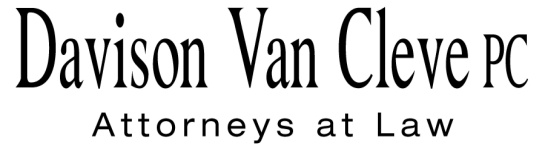 TEL (503) 241-7242     ●     FAX (503) 241-8160     ●     jog@dvclaw.comSuite 400333 S.W. TaylorPortland, OR 97204April 22, 2016Via Electronic Filing and Federal ExpressMr. Steven V. KingExecutive DirectorWashington Utilities & Transportation Commission1300 S. Evergreen Pk. Dr. S.W.P. O. Box 47250Olympia, WA  98504-7250Re:	WUTC v. Pacific Power & Light Co.Docket UE-152253Dear Mr. King:		Enclosed for filing in the above-referenced docket, please find the original and six (6) copies of Boise White Paper, L.L.C.’s (“Boise”) Response to Bench Request No. 5.  Please also find the original and six (6) copies of Boise Exhibit No. BGM-11 Revised.  Supporting worksheets have also been provided in electronic spreadsheet format, per Bench Request No. 5.		Thank you for your assistance.  If you have any questions, please do not hesitate to call.						Sincerely,						/s/ Jesse O. Gorsuch						Jesse O. Gorsuchcc:	Service ListCERTIFICATE OF SERVICEI hereby certify that I have this day served the attached Boise Response to Bench Request No. 5 and Exhibit No. BGM-11 Revised, along with supporting electronic worksheets, upon the parties to this proceeding, as shown below, by sending copies via electronic mail and/or by mailing copies via First Class U.S. Mail, postage pre-paid.DATED this 22nd day April, 2016Davison Van Cleve, P.C.	/s/ Jesse O. GorsuchJesse O. GorsuchR. Bryce Dalley
Vice President, Regulation
PacifiCorp
825 NE Multnomah STE 2000
Portland, OR 97232
bryce.dalley@pacificorp.comwashingdockets@pacificorp.comKatherine McDowellMcDowell Rackner & Gibson, PC419 SW 11th Avenue, Suite 400Portland, OR 97205katherine@mcd-law.comJennifer Cameron-Rulkowski
Patrick Oshie (via e-mail only)Christopher Casey (via e-mail only)Julian Beattie (via e-mail only)
WUTC
PO Box 40128
Olympia, WA 98504-0128
JCameron@utc.wa.gov poshie@utc.wa.govccasey@utc.wa.govjbeattie@utc.wa.govBrad PurdyAttorney at Law2019 N. 17th St.Boise, ID 83702bmpurdy@hotmail.comMatthew McVeeAssistant General Counsel
Pacific Power & Light Co.825 NE Multnomah STE 1800 Portland OR  97232 matthew.mcvee@pacificorp.com  Simon ffitchLisa GafkenOffice of the Attorney General800 Fifth Avenue STE 2000Seattle, WA 98104-3188simonf@atg.wa.govlisaw4@atg.wa.govTravis Ritchie (via e-mail only)Gloria Smith (via e-mail only)Sierra Club Law Program85 Second Street, 2nd FloorSan Francisco, CA 94105travis.ritchie@sierraclub.orggloria.smith@sierraclub.orgJoni BoshNW Energy Coalition811 1st AvenueSeattle, WA 98104joni@nwenergy.orgWendy GerlitzNW Energy Coalition1205 SE Flavel StreetPortland, OR 97202wendy@nwenergy.org